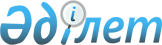 О внесении изменений в решение Майского районного маслихата от 26 декабря 2016 года № 1/12 "О Майском районном бюджете на 2017 - 2019 годы"Решение маслихата Майского района Павлодарской области от 12 декабря 2017 года № 8/22. Зарегистрировано Департаментом юстиции Павлодарской области 15 декабря 2017 года № 5745.
      В соответствии с пунктом 4 статьи 106 Бюджетного кодекса Республики Казахстан от 4 декабря 2008 года, подпунктом 1) пункта 1 статьи 6 Закона Республики Казахстан от 23 января 2001 года "О местном государственном управлении и самоуправлении в Республике Казахстан", Майский районный маслихат РЕШИЛ:
      1. Внести в решение Майского районного маслихата (12 очередная сессия, 6 созыв) от 26 декабря 2016 года № 1/12 "О Майском районном бюджете на 2017 - 2019 годы" (зарегистрированное в Реестре государственной регистрации нормативных правовых актов за № 5328, опубликованное в районной газете "Шамшырақ" от 07 января 2017 года № 1-2) следующие изменения:
      в пункте 1:
      в подпункте 1):
      цифры "3444260" заменить цифрами "3432098";
      цифры "14999" заменить цифрами "15002";
      цифры "2973962" заменить цифрами "2961797";
      в подпункте 2) цифры "3486407" заменить цифрами "3474245";
      приложение 1 к указанному решению изложить в новой редакции согласно приложению к настоящему решению.
      2. Контроль за выполнением настоящего решения возложить на постоянную комиссию районного маслихата по вопросам социально-экономического развития и бюджета.
      3. Настоящее решение вводится в действие с 1 января 2017 года. Районный бюджет на 2017 год
(с изменениями)
					© 2012. РГП на ПХВ «Институт законодательства и правовой информации Республики Казахстан» Министерства юстиции Республики Казахстан
				
      Председатель сессии

А. Жетыбаева

      Секретарь районного маслихата

Г. Арынов
Приложение
к решению Майского
районного маслихата (22
внеочередная сессия, 6 созыв)
№ 8/22 от 12 декабря 2017 годаПриложение 1
к решению Майского районного
маслихата (12 очередная
сессия, 6 созыв) № 1/12
от 26 декабря 2016 года
Категория
Категория
Категория
Категория
Сумма (тысяч тенге)
Класс
Класс
Класс
Сумма (тысяч тенге)
Подкласс
Подкласс
Сумма (тысяч тенге)
Наименование
Сумма (тысяч тенге)
1. Доходы
3432098
1
Налоговые поступления
429804
01
Подоходный налог
108829
2
Индивидуальный подоходный налог
108829
03
Социальный налог
94985
1
Социальный налог
94985
04
Налоги на собственность
211621
1
Налоги на имущество
178632
3
Земельный налог
9100
4
Налог на транспортные средства
22042
5
Единый земельный налог
1847
05
Внутренние налоги на товары, работы и услуги
12569
2
Акцизы
507
3
Поступления за использование природных и других ресурсов
7458
4
Сборы за ведение предпринимательской и профессиональной деятельности
4604
08
Обязательные платежи, взимаемые за совершение юридически значимых действий и (или) выдачу документов уполномоченными на то государственными органами или должностными лицами
1800
1
Государственная пошлина
1800
2
Неналоговые поступления
15002
01
Доходы от государственной собственности
473
5
Доходы от аренды имущества, находящегося в государственной собственности
446
7
Вознаграждения по кредитам, выданным из государственного бюджета
27
06
Прочие неналоговые поступления
14529
1
Прочие неналоговые поступления
14529
3
Поступления от продажи основного капитала
25495
01
Продажа государственного имущества, закрепленного за государственными учреждениями
15805
1
Продажа государственного имущества, закрепленного за государственными учреждениями
15805
03
Продажа земли и нематериальных активов
9690
1
Продажа земли
9690
4
Поступления трансфертов
2961797
02
Трансферты из вышестоящих органов государственного управления
2961797
2
Трансферты из областного бюджета
2961797
Функциональная группа
Функциональная группа
Функциональная группа
Функциональная группа
Функциональная группа
Сумма (тысяч тенге)
Функциональная подгруппа
Функциональная подгруппа
Функциональная подгруппа
Функциональная подгруппа
Сумма (тысяч тенге)
Администратор бюджетных программ
Администратор бюджетных программ
Администратор бюджетных программ
Сумма (тысяч тенге)
Программа
Программа
Сумма (тысяч тенге)
Наименование
Сумма (тысяч тенге)
2. Затраты
3474245
01
Государственные услуги общего характера
372358
1
Представительные, исполнительные и другие органы, выполняющие общие функции государственного управления
299013
112
Аппарат маслихата района (города областного значения)
23461
001
Услуги по обеспечению деятельности маслихата района (города областного значения)
16881
003
Капитальные расходы государственного органа
6580
122
Аппарат акима района (города областного значения)
81069
001
Услуги по обеспечению деятельности акима района (города областного значения)
74431
003
Капитальные расходы государственного органа
6638
123
Аппарат акима района в городе, города районного значения, поселка, села, сельского округа
194483
001
Услуги по обеспечению деятельности акима района в городе, города районного значения, поселка, села, сельского округа
172400
022
Капитальные расходы государственного органа
2331
032
Капитальные расходы подведомственных государственных учреждений и организаций
19752
2
Финансовая деятельность
22593
452
Отдел финансов района (города областного значения)
22593
001
Услуги по реализации государственной политики в области исполнения бюджета и управления коммунальной собственностью района (города областного значения)
21417
010
Приватизация, управление коммунальным имуществом, постприватизационная деятельность и регулирование споров, связанных с этим
220
018
Капитальные расходы государственного органа
956
5
Планирование и статистическая деятельность
18230
453
Отдел экономики и бюджетного планирования района (города областного значения)
18230
001
Услуги по реализации государственной политики в области формирования и развития экономической политики, системы государственного планирования
17338
004
Капитальные расходы государственного органа
892
9
Прочие государственные услуги общего характера
32522
454
Отдел предпринимательства и сельского хозяйства района (города областного значения)
16391
001
Услуги по реализации государственной политики на местном уровне в области развития предпринимательства и сельского хозяйства
12671
007
Капитальные расходы государственного органа
3720
458
Отдел жилищно-коммунального хозяйства, пассажирского транспорта и автомобильных дорог района (города областного значения)
16131
001
Услуги по реализации государственной политики на местном уровне в области жилищно-коммунального хозяйства, пассажирского транспорта и автомобильных дорог
15520
013
Капитальные расходы государственного органа 
611
02
Оборона
8398
1
Военные нужды
4798
122
Аппарат акима района (города областного значения)
4798
005
Мероприятия в рамках исполнения всеобщей воинской обязанности
4798
2
Организация работы по чрезвычайным ситуациям
3600
122
Аппарат акима района (города областного значения)
3600
006
Предупреждение и ликвидация чрезвычайных ситуаций масштаба района (города областного значения)
498
007
Мероприятия по профилактике и тушению степных пожаров районного (городского) масштаба, а также пожаров в населенных пунктах, в которых не созданы органы государственной противопожарной службы
3102
03
Общественный порядок, безопасность, правовая, судебная, уголовно-исполнительная деятельность
1351
9
Прочие услуги в области общественного порядка и безопасности
1351
458
Отдел жилищно-коммунального хозяйства, пассажирского транспорта и автомобильных дорог района (города областного значения)
1351
021
Обеспечение безопасности дорожного движения в населенных пунктах
1351
04
Образование
1605012
1
Дошкольное воспитание и обучение
214626
123
Аппарат акима района в городе, города районного значения, поселка, села, сельского округа
181007
004
Обеспечение деятельности организаций дошкольного воспитания и обучения
28936
041
Реализация государственного образовательного заказа в дошкольных организациях образования
152071
464
Отдел образования района (города областного значения)
33619
040
Реализация государственного образовательного заказа в дошкольных организациях образования
33619
2
Начальное, основное среднее и общее среднее образование
1201616
123
Аппарат акима района в городе, города районного значения, поселка, села, сельского округа
13816
005
Организация бесплатного подвоза учащихся до школы и обратно в сельской местности
13816
457
Отдел культуры, развития языков, физической культуры и спорта района (города областного значения)
49626
017
Дополнительное образование для детей и юношества по спорту
49626
464
Отдел образования района (города областного значения)
1138174
003
Общеобразовательное обучение
1065867
006
Дополнительное образование для детей
72307
9
Прочие услуги в области образования
188770
464
Отдел образования района (города областного значения)
188770
001
Услуги по реализации государственной политики на местном уровне в области образования
17911
005
Приобретение и доставка учебников, учебно-методических комплексов для государственных учреждений образования района (города областного значения)
19045
007
Проведение школьных олимпиад, внешкольных мероприятий и конкурсов районного (городского) масштаба
460
012
Капитальные расходы государственных органов
345
015
Ежемесячные выплаты денежных средств опекунам (попечителям) на содержание ребенка-сироты (детей-сирот), и ребенка (детей), оставшегося без попечения родителей
7889
067
Капитальные расходы подведомственных государственных учреждений и организаций
143120
06
Социальная помощь и социальное обеспечение
154514
1
Социальное обеспечение
16811
451
Отдел занятости и социальных программ района (города областного значения)
16811
005
Государственная адресная социальная помощь
1994
016
Государственные пособия на детей до 18 лет
3981
025
Внедрение обусловленной денежной помощи по проекту "Өрлеу"
10836
2
Социальная помощь
117763
123
Аппарат акима района в городе, города районного значения, поселка, села, сельского округа
12636
003
Оказание социальной помощи нуждающимся гражданам на дому
12636
451
Отдел занятости и социальных программ района (города областного значения)
105127
002
Программа занятости
36417
004
Оказание социальной помощи на приобретение топлива специалистам здравоохранения, образования, социального обеспечения, культуры, спорта и ветеринарии в сельской местности в соответствии с законодательством Республики Казахстан
7803
007
Социальная помощь отдельным категориям нуждающихся граждан по решениям местных представительных органов
37587
010
Материальное обеспечение детей-инвалидов, воспитывающихся и обучающихся на дому
527
014
Оказание социальной помощи нуждающимся гражданам на дому
1102
017
Обеспечение нуждающихся инвалидов обязательными гигиеническими средствами и предоставление услуг специалистами жестового языка, индивидуальными помощниками в соответствии с индивидуальной программой реабилитации инвалида
5897
023
Обеспечение деятельности центров занятости населения
15794
9
Прочие услуги в области социальной помощи и социального обеспечения
19940
451
Отдел занятости и социальных программ района (города областного значения)
19940
001
Услуги по реализации государственной политики на местном уровне в области обеспечения занятости и реализации социальных программ для населения
15995
011
Оплата услуг по зачислению, выплате и доставке пособий и других социальных выплат
558
021
Капитальные расходы государственных органов
594
054
Размещение государственного социального заказа в неправительственных организациях
2793
07
Жилищно-коммунальное хозяйство
751441
1
Жилищное хозяйство
339191
123
Аппарат акима района в городе, города районного значения, поселка, села, сельского округа
750
007
Организация сохранения государственного жилищного фонда города районного значения, поселка, села, сельского округа
750
458
Отдел жилищно-коммунального хозяйства, пассажирского транспорта и автомобильных дорог района (города областного значения)
20500
003
Организация сохранения государственного жилищного фонда
500
004
Обеспечение жильем отдельных категорий граждан
20000
472
Отдел строительства, архитектуры и градостроительства района (города областного значения)
317941
003
Проектирование и (или) строительство, реконструкция жилья коммунального жилищного фонда
75114
072
Строительство служебного жилища, развитие инженерно-коммуникационной инфраструктуры и строительство, достройка общежитий для молодежи в рамках Программы развития продуктивной занятости и массового предпринимательства
177579
098
Приобретение жилья коммунального жилищного фонда
65248
2
Коммунальное хозяйство
341185
123
Аппарат акима района в городе, города районного значения, поселка, села, сельского округа
2514
014
Организация водоснабжения населенных пунктов
2514
458
Отдел жилищно-коммунального хозяйства, пассажирского транспорта и автомобильных дорог района (города областного значения)
55583
012
Функционирование системы водоснабжения и водоотведения
54227
048
Развитие благоустройства городов и населенных пунктов
1356
472
Отдел строительства, архитектуры и градостроительства района (города областного значения)
283088
005
Развитие коммунального хозяйства
3956
058
Развитие системы водоснабжения и водоотведения в сельских населенных пунктах
279132
3
Благоустройство населенных пунктов
71065
123
Аппарат акима района в городе, города районного значения, поселка, села, сельского округа
67175
008
Освещение улиц населенных пунктов
45543
011
Благоустройство и озеленение населенных пунктов
21632
458
Отдел жилищно-коммунального хозяйства, пассажирского транспорта и автомобильных дорог района (города областного значения)
3890
016
Обеспечение санитарии населенных пунктов
1500
018
Благоустройство и озеленение населенных пунктов
2390
08
Культура, спорт, туризм и информационное пространство
330110
1
Деятельность в области культуры
137673
123
Аппарат акима района в городе, города районного значения, поселка, села, сельского округа
100476
006
Поддержка культурно-досуговой работы на местном уровне
100476
457
Отдел культуры, развития языков, физической культуры и спорта района (города областного значения)
37197
003
Поддержка культурно-досуговой работы
33165
015
Обеспечение сохранности историко-культурного наследия и доступа к ним
4032
2
Спорт
7689
457
Отдел культуры, развития языков, физической культуры и спорта района (города областного значения)
3853
009
Проведение спортивных соревнований на районном (города областного значения) уровне
1690
010
Подготовка и участие членов сборных команд района (города областного значения) по различным видам спорта на областных спортивных соревнованиях
2163
472
Отдел строительства, архитектуры и градостроительства района (города областного значения)
3836
008
Развитие объектов спорта
3836
3
Информационное пространство
35394
456
Отдел внутренней политики района (города областного значения)
8129
002
Услуги по проведению государственной информационной политики
8129
457
Отдел культуры, развития языков, физической культуры и спорта района (города областного значения)
27265
006
Функционирование районных (городских) библиотек
26206
007
Развитие государственного языка и других языков народа Казахстана
1059
9
Прочие услуги по организации культуры, спорта, туризма и информационного пространства
149354
456
Отдел внутренней политики района (города областного значения)
15541
001
Услуги по реализации государственной политики на местном уровне в области информации, укрепления государственности и формирования социального оптимизма граждан
8797
003
Реализация мероприятий в сфере молодежной политики
6599
006
Капитальные расходы государственного органа
60
032
Капитальные расходы подведомственных государственных учреждений и организаций
85
457
Отдел культуры, развития языков, физической культуры и спорта района (города областного значения)
133813
001
Услуги по реализации государственной политики на местном уровне в области культуры, развития языков, физической культуры и спорта
8144
014
Капитальные расходы государственного органа 
133
032
Капитальные расходы подведомственных государственных учреждений и организаций
125536
10
Сельское, водное, лесное, рыбное хозяйство, особо охраняемые природные территории, охрана окружающей среды и животного мира, земельные отношения
115622
1
Сельское хозяйство
84987
472
Отдел строительства, архитектуры и градостроительства района (города областного значения)
13167
010
Развитие объектов сельского хозяйства
13167
473
Отдел ветеринарии района (города областного значения)
71820
001
Услуги по реализации государственной политики на местном уровне в сфере ветеринарии
11953
003
Капитальные расходы государственного органа
381
005
Обеспечение функционирования скотомогильников (биотермических ям)
783
007
Организация отлова и уничтожения бродячих собак и кошек
1113
010
Проведение мероприятий по идентификации сельскохозяйственных животных
1081
011
Проведение противоэпизоотических мероприятий
45397
032
Капитальные расходы подведомственных государственных учреждений и организаций
120
047
Возмещение владельцам стоимости обезвреженных (обеззараженных) и переработанных без изъятия животных, продукции и сырья животного происхождения, представляющих опасность для здоровья животных и человека
10992
6
Земельные отношения
13825
463
Отдел земельных отношений района (города областного значения)
13825
001
Услуги по реализации государственной политики в области регулирования земельных отношений на территории района (города областного значения)
10965
007
Капитальные расходы государственного органа 
2860
9
Прочие услуги в области сельского, водного, лесного, рыбного хозяйства, охраны окружающей среды и земельных отношений
16810
453
Отдел экономики и бюджетного планирования района (города областного значения)
16810
099
Реализация мер по оказанию социальной поддержки специалистов
16810
11
Промышленность, архитектурная, градостроительная и строительная деятельность
9984
2
Архитектурная, градостроительная и строительная деятельность
9984
472
Отдел строительства, архитектуры и градостроительства района (города областного значения)
9984
001
Услуги по реализации государственной политики в области строительства, архитектуры и градостроительства на местном уровне
9574
015
Капитальные расходы государственного органа 
410
12
Транспорт и коммуникации
61461
1
Автомобильный транспорт
60078
123
Аппарат акима района в городе, города районного значения, поселка, села, сельского округа
46567
013
Обеспечение функционирования автомобильных дорог в городах районного значения, поселках, селах, сельских округах
46567
458
Отдел жилищно-коммунального хозяйства, пассажирского транспорта и автомобильных дорог района (города областного значения)
13511
023
Обеспечение функционирования автомобильных дорог
13511
9
Прочие услуги в сфере транспорта и коммуникаций
1383
458
Отдел жилищно-коммунального хозяйства, пассажирского транспорта и автомобильных дорог района (города областного значения)
1383
037
Субсидирование пассажирских перевозок по социально значимым городским (сельским), пригородным и внутрирайонным сообщениям
1383
13
Прочие
2436
9
Прочие
2436
123
Аппарат акима района в городе, города районного значения, поселка, села, сельского округа
2436
040
Реализация мер по содействию экономическому развитию регионов в рамках Программы развития регионов до 2020 года
2436
14
Обслуживание долга
27
1
Обслуживание долга
27
452
Отдел финансов района (города областного значения)
27
013
Обслуживание долга местных исполнительных органов по выплате вознаграждений и иных платежей по займам из областного бюджета
27
15
Трансферты
61531
1
Трансферты
61531
452
Отдел финансов района (города областного значения)
61531
006
Возврат неиспользованных (недоиспользованных) целевых трансфертов
15006
016
Возврат, использованных не по целевому назначению целевых трансфертов
5338
049
Возврат трансфертов общего характера в случаях, предусмотренных бюджетным законодательством 
1402
051
Трансферты органам местного самоуправления
36067
054
Возврат сумм неиспользованных (недоиспользованных) целевых трансфертов, выделенных из республиканского бюджета за счет целевого трансферта из Национального фонда Республики Казахстан
3718
3. Чистое бюджетное кредитование
28643
Бюджетные кредиты
47685
10
Сельское, водное, лесное, рыбное хозяйство, особо охраняемые природные территории, охрана окружающей среды и животного мира, земельные отношения
47685
9
Прочие услуги в области сельского, водного, лесного, рыбного хозяйства, охраны окружающей среды и земельных отношений
47685
453
Отдел экономики и бюджетного планирования района (города областного значения)
47685
006
Бюджетные кредиты для реализации мер социальной поддержки специалистов
47685
5
Погашение бюджетных кредитов
19042
01
Погашение бюджетных кредитов
19042
1
Погашение бюджетных кредитов выданных из государственного бюджета
19042
4. Сальдо по операциям с финансовыми активами 
0
5. Дефицит (профицит) бюджета
-70790
6. Финансирование дефицита (использование профицита) бюджета
70790
7
Поступления займов
47649
01
Внутренние государственные займы
47649
2
Договоры займа
47649
16
Погашение займов
19042
1
Погашение займов
19042
452
Отдел финансов района (города областного значения)
19042
008
Погашение долга местного исполнительного органа перед вышестоящим бюджетом
19042
8
Используемые остатки бюджетных средств
42183
01
Остатки бюджетных средств
42183
1
Свободные остатки бюджетных средств
42183